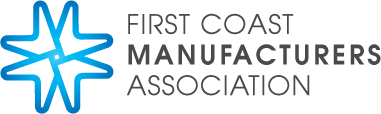 Leading with Success Mid-Level Managers Leadership Training ProgramRegister Now For Our Winter 2023 Program Offering—February 8, 2023Register Now For Our Winter 2023 Program Offering—February 8, 2023Announcing our Winter 2023 offering of the FCMA Leadership AcademyLeading With Success-Mid-Level Manager training programThis highly successful training program is designed to focus on the most critical leadership topics based on feedback from supervisors to senior leaders. This program builds on basic leadership fundamentals to ensure the participants develop at a higher leadership level within their organization. In this 7th offering of the course, we are implementing new standards to ensure highest quality results for all participants. This course is restricted for mid-to-upper level leaders only who:Are currently in a mid-to-upper leadership position and are leading other supervisors or managers (not front-line employees)Have participated in previous foundational level supervisory training during their career,Understand why they are being nominated by their organization,Are ready to commit the time and effort for the course – making it a priority,Will implement the learning from the course in their real world of work.The registration process will include a brief description of your current role/position to help the instructors verify program fit and ensure every student will achieve the maximum value from the program.The program includes highly interactive sessions, peer learning, one-on-one leadership coaching, access to DISC, 360-degree and team performance assessment tools.  The feedback from the previous sessions was very favorable!  Here what students are saying about this course--“I had 25+ years’ experience as a leader and thought I had things under control, until I got the 360 feedback. What an eye-opener!  The DISC assessment will teach you how others perceive you and how you can more effectively communicate with them.  If you think you might benefit from a course like this, you are probably right. It works!”“The class helped by teaching me about the tools that can be used to get feedback from my peers on the perception and reality of how people see me, so I could then go back and work on closing those gaps.  It also helped me set aside my wants and needs and taught me to put other’s (my team) wants and needs before mine, because that is what a true leader does.”The program is presented in conjunction with the Joanna Richards of Shift 7 Leadership (more than 15 years’ experience coaching in manufacturing environments) and represents five different sessions plus a kick-off breakfast and graduation event over a 15-week period.  Classes will rotate through different host manufacturing sites during this program.  Students will be asked to meet any COVID protocols required during throughout the program.  All in-person classes will take place from 8:30 AM – 2:00 PM.  Tuition cost is $2,500 per student all-inclusive for FCMA members and $3,250 per student for non-FCMA members.  Class size is limited! Open seats are filled on a first come/first serve basis, and classes do fill up quickly!The program will focus on developing the following critical leadership competencies:Understanding communication and how to adapt to build better relationshipsGaining 360 feedback and utilizing the insights to develop as a leaderLearning how to coach and provide feedback for top performance Developing and leading teams – including conducting team assessment to get real world feedbackStrategic thinking and applications in a manufacturing environmentDriving and leading changeThe program schedule is as follows:Kick-off Breakfast—February 8Class 1 Understanding Your Leadership Style—February 22First 1:1 Coaching Session—February 23 through March 14Class 2 Performance Coaching—March 15Class 3 Leading Teams—March 29Class 4 Strategic Thinking—April 12Class 5 Change Management—April 26Second 1:1 Coaching Sessions—April 27 through May 16Capstone Graduation Event—May 17Go to https://fcma.memberclicks.net/fcma-leadership-academy-registration-form-mid-level-manager to sign up, or for more information, please contact Mike Templeton at mike@templetonms.com or Stephanie Starling at stephanie@fcmaweb.comAnnouncing our Winter 2023 offering of the FCMA Leadership AcademyLeading With Success-Mid-Level Manager training programThis highly successful training program is designed to focus on the most critical leadership topics based on feedback from supervisors to senior leaders. This program builds on basic leadership fundamentals to ensure the participants develop at a higher leadership level within their organization. In this 7th offering of the course, we are implementing new standards to ensure highest quality results for all participants. This course is restricted for mid-to-upper level leaders only who:Are currently in a mid-to-upper leadership position and are leading other supervisors or managers (not front-line employees)Have participated in previous foundational level supervisory training during their career,Understand why they are being nominated by their organization,Are ready to commit the time and effort for the course – making it a priority,Will implement the learning from the course in their real world of work.The registration process will include a brief description of your current role/position to help the instructors verify program fit and ensure every student will achieve the maximum value from the program.The program includes highly interactive sessions, peer learning, one-on-one leadership coaching, access to DISC, 360-degree and team performance assessment tools.  The feedback from the previous sessions was very favorable!  Here what students are saying about this course--“I had 25+ years’ experience as a leader and thought I had things under control, until I got the 360 feedback. What an eye-opener!  The DISC assessment will teach you how others perceive you and how you can more effectively communicate with them.  If you think you might benefit from a course like this, you are probably right. It works!”“The class helped by teaching me about the tools that can be used to get feedback from my peers on the perception and reality of how people see me, so I could then go back and work on closing those gaps.  It also helped me set aside my wants and needs and taught me to put other’s (my team) wants and needs before mine, because that is what a true leader does.”The program is presented in conjunction with the Joanna Richards of Shift 7 Leadership (more than 15 years’ experience coaching in manufacturing environments) and represents five different sessions plus a kick-off breakfast and graduation event over a 15-week period.  Classes will rotate through different host manufacturing sites during this program.  Students will be asked to meet any COVID protocols required during throughout the program.  All in-person classes will take place from 8:30 AM – 2:00 PM.  Tuition cost is $2,500 per student all-inclusive for FCMA members and $3,250 per student for non-FCMA members.  Class size is limited! Open seats are filled on a first come/first serve basis, and classes do fill up quickly!The program will focus on developing the following critical leadership competencies:Understanding communication and how to adapt to build better relationshipsGaining 360 feedback and utilizing the insights to develop as a leaderLearning how to coach and provide feedback for top performance Developing and leading teams – including conducting team assessment to get real world feedbackStrategic thinking and applications in a manufacturing environmentDriving and leading changeThe program schedule is as follows:Kick-off Breakfast—February 8Class 1 Understanding Your Leadership Style—February 22First 1:1 Coaching Session—February 23 through March 14Class 2 Performance Coaching—March 15Class 3 Leading Teams—March 29Class 4 Strategic Thinking—April 12Class 5 Change Management—April 26Second 1:1 Coaching Sessions—April 27 through May 16Capstone Graduation Event—May 17Go to https://fcma.memberclicks.net/fcma-leadership-academy-registration-form-mid-level-manager to sign up, or for more information, please contact Mike Templeton at mike@templetonms.com or Stephanie Starling at stephanie@fcmaweb.comFirst Coast Manufacturers Association| 1615 Huffingham Rd, Ste 2, Jacksonville, FL 32216 | (904) 296-9664First Coast Manufacturers Association| 1615 Huffingham Rd, Ste 2, Jacksonville, FL 32216 | (904) 296-9664